Centro Educacional Américo Vespucio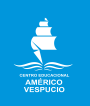 H. Diputada Laura Rodríguez N° 6525, Peñalolén. Tel.: 222727138www.colegioamericovespucio.clDepartamento de Educación Física/2020.Material de Rutina Grupo: 4 Cursos Sexto, Séptimo y Octavo Básico.(Aspectos Técnicos: Plataforma Instagram del 01 al 05 de Junio).Calentamiento Activo:CALENTAMIENTO ACTIVO PREVIO A RUTINA DE EJERCICIOS.Comenzamos con la rutina del grupo 4: Trabajo Tren Superior, éstas deberán ejecutarla 3 veces al día y de 2 a 3 veces a la semana.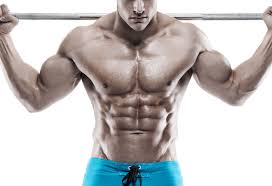 Comenzamos  a trabajar por la zona del pecho (Pectorales). Mediante el uso de botellas de 2 a 3 litros rellenas con agua, realizaremos aperturas y cierres de brazos, acá trabajaremos 4 series de 10 repeticiones.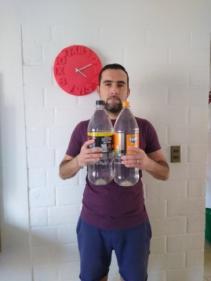 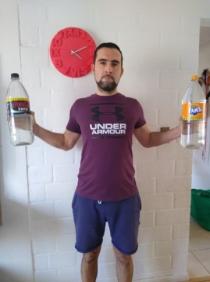 Seguimos con ejecutar flexo-extensión de codos en una superficie con apoyo; acá trabajaremos en 4 series de 10 repeticiones, no olvidando realizar una pausa de 5 segundos entre series.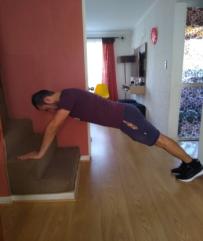 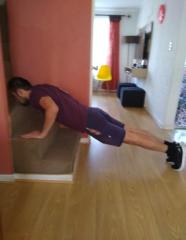 Ahora realizaremos trabajo de hombros, mediante el uso de botellas rellenas con agua de 2 a 3 litros; acá trabajaremos por 4 series de 10 repeticiones, recordando tener pausas de 5 segundos entre series. 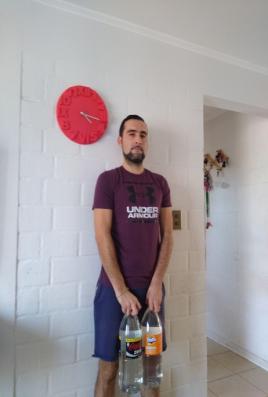 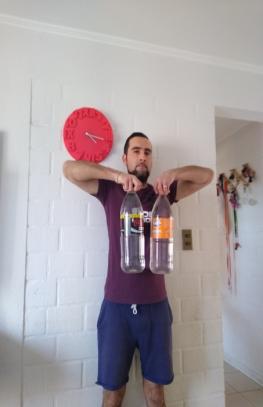 Seguimos trabajando la zona de hombros mediante levantamiento de botellas de 2 a 3 litros llenas de agua alternadamente; acá trabajaremos primero levantando hombro derecho y después el hombro izquierdo, en 4 series de 10 repeticiones por hombro. 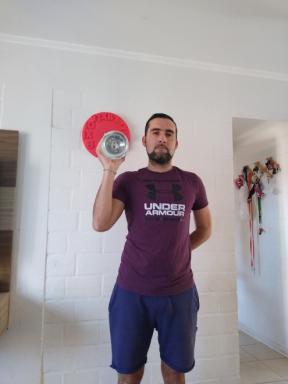 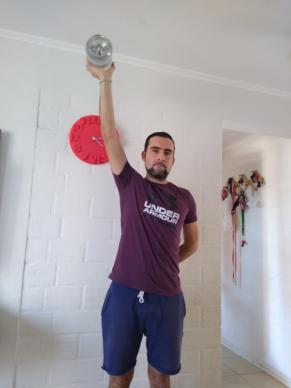 Para seguir con nuestra rutina de tren superior, trabajaremos en un ejercicio focalizado en tríceps y parte del hombro (deltoides); pero a la vez realizamos un ejercicio isométrico.  Acá tendremos que llevar y mantener ambos brazos hacia atrás sosteniendo las botellas llenas de agua de 2 a 3 litros por al menos 15 segundos.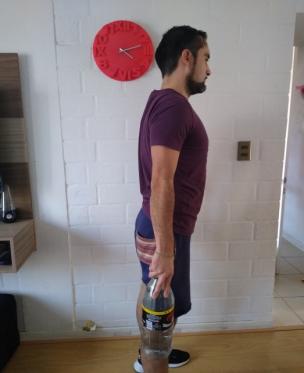 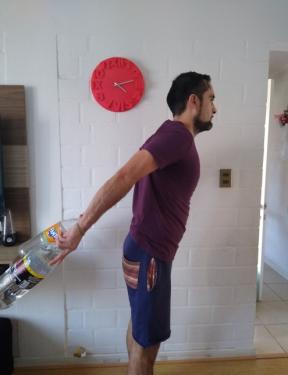 Finalmente realizaremos un trabajo de brazos-hombros; primero tendremos nuestros brazos estirados y espalda en línea recta, seguido por un jalón hacia arriba y tratar de llevar los codos hacia atrás. Acá realizaremos 4 series de 10 repeticiones.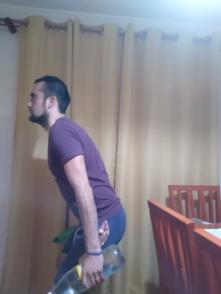 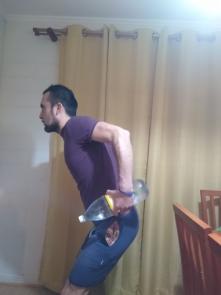 “Recuerden beber agua ANTES, DURANTE Y al FINALIZAR la rutina de ejercicios. Además elongar siempre la zona a trabajar, para evitar lesiones. Finalmente recordarles del reto/desafío: ejecutar rutina de solo flexo-extensión de codos “lagartijas” por 28 días; los que la realicen verán los cambios.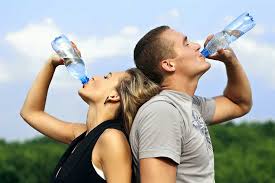 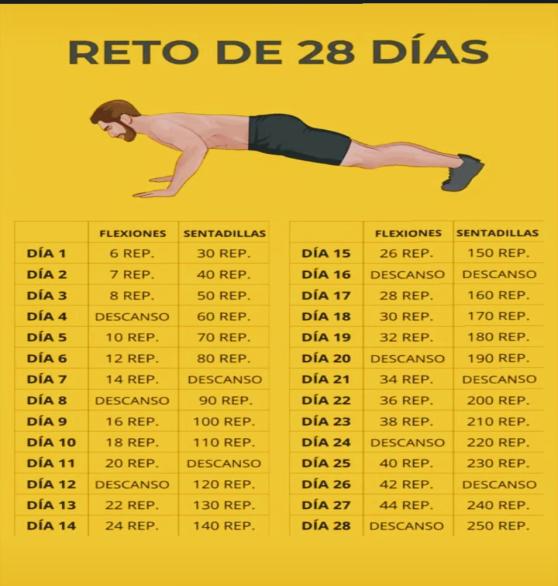 Si nos cuidamos, juntos venceremos a ésta PANDEMIA.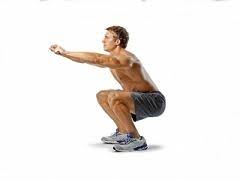 * Realizar 12 sentadillas profundas.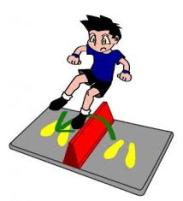 * Realizar saltos de un lado al otro por 30 segundos.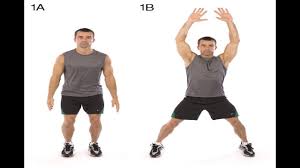 *Realizar 15 saltos estrella (jumping jack).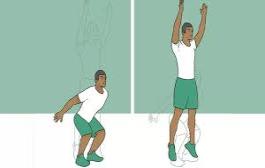 *Realizar 15 saltos verticales y chocar palmas.